Publicado en Madrid el 07/10/2020 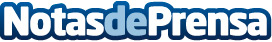 Lingokids capta $10 millones en una ronda liderada por la empresa de juegos educativos RavensburgerEn la operación renuevan su confianza inversores como HV Holtzbrinck Ventures, JME Ventures, All Iron Ventures, 500 Startups , Athos Capital y Sharpetown. Ravensburger y Lingokids comparten una misma forma de ver la educación, combinada siempre con diversión y entretenimientoDatos de contacto:LingokidsNo DisponibleNota de prensa publicada en: https://www.notasdeprensa.es/lingokids-capta-10-millones-en-una-ronda Categorias: Finanzas Educación Entretenimiento Ocio para niños Innovación Tecnológica http://www.notasdeprensa.es